ΣΑΒΒΑΤΟ, 11/0506:45		ΜΑΖΙ ΤΟ ΣΑΒΒΑΤΟΚΥΡΙΑΚΟ Ενημερωτική εκπομπή με τον Γιάννη Σκάλκο και την Ευριδίκη Χάντζιου10:00		ΠΑΜΕ ΑΛΛΙΩΣΕνημερωτική εκπομπή με τον Τάκη Σαράντη12:00		ΕΙΔΗΣΕΙΣ – ΑΘΛΗΤΙΚΑ – ΚΑΙΡΟΣ12:30		ΕΠΤΑΕκπομπή πολιτικής ανασκόπησης με τη Βάλια Πετούρη13:30		ΕΠΙΧΕΙΡΗΜΑΤΑ (Νέα Εκπ.)Εκπομπή για την επιχειρηματικότητα 	με τον Χρήστο Παγώνη14:30		ΟΠΤΙΚΗ ΓΩΝΙΑ «Αμερικανικό όνειρο»Σειρά ντοκιμαντέρ, όπου αποτυπώνονται οι τάσεις στην τέχνη της φωτογραφίας στην Ελλάδα και το εξωτερικό μέσα από τα μάτια των φωτογράφων15:00		ΕΙΔΗΣΕΙΣ – ΑΘΛΗΤΙΚΑ – ΚΑΙΡΟΣ16:00		ΙΣΤΟΡΙΚΟΙ ΠΕΡΙΠΑΤΟΙ (E) «Οι Εβραίοι της Θεσσαλονίκης»Ιστορική εκπομπή-Ντοκιμαντέρ με τη Μαριλένα Κατσίμη17:00		ΕΛΛΗΝΙΚΗ ΤΑΙΝΙΑ «Ο κόσμος τρελάθηκε»«Η όμορφη Καίτη, υπάλληλος του οίκου μόδας Πάτροκλου είναι αρραβωνιασμένη με τον δικηγόρο Λυκούργο Καρανικολαρέα, αλλά αυτός φλερτάρει ασύστολα με άλλες γυναίκες, παρά τους όρκους πίστης και αφοσίωσης που της έχει δώσει. Για να πάρει το αίμα της πίσω και να του δώσει ένα γερό μάθημα, αρχίζει να φλερτάρει με πέντε άντρες συγχρόνως…»Παίζουν: Ντίνος Ηλιόπουλος, Λίλιαν Μηνιάτη, Αλέκος Τζανετάκος, Κώστας Ρηγόπουλος, Σωτήρης Μουστάκας, Γιώργος Μιχαλακόπουλος, Γιώργος Μοσχίδης, Νίκος Φέρμας, Τάκης Μηλιάδης, Μαρία Μπονέλου, Μπάμπης Ανθόπουλος, Απόστολος Σουγκλάκος, Νίκος Νεογένης, Δημήτρης ΚαρυστινόςΣενάριο: Ερρίκος Θαλασσινός, Γιώργος Λαζαρίδης, Μουσική: Ηρακλής Θεοφανίδης, Διεύθυνση φωτογραφίας: Γρηγόρης Δανάλης, Σκηνοθεσία: Ερρίκος Θαλασσινός, Έτος παραγωγής: 196718:30		ΣΑΝ ΜΑΓΕΜΕΝΟΙ «Πώς γίνεται η δουλειά» από το Δημοτικό Θέατρο Πειραιά (Νέα Εκπ.)Εκπομπή για το θέατρο με τον Γιώργο Δαράκη19:05		ON THE ROAD «Κέρκυρα»19:35		ΕΛΛΗΝΙΚΗ ΤΑΙΝΙΑ «Ο ξεροκέφαλος»    «Ο Παντελής, υπάλληλος σε πρατήριο καυσίμων, ταλαιπωρείται από την αρραβωνιαστικιά του και τα όνειρά της για καριέρα στο τραγούδι, αλλά και από τον εξ Αμερικής πράκτορα που αναζητεί τον κληρονόμο ενός πλούσιου Ελληνοαμερικανού. Παράλληλα, δύο ξαδέλφια προσπαθούν να πάρουν την κληρονομιά, αλλά τελικά ο Παντελής είναι αυτός που θα την αποκτήσει. Η ιστορία θα έχει αίσιο τέλος.»Ηθοποιοί: Γιάννης Γκιωνάκης, Νίκος Σταυρίδης, Αλέκος Τζανετάκος, Ρίκα Διαλυνά, Τάκης ΜηλιάδηςΣκηνοθεσία: Ερρίκος Θαλασσινός, Έτος παραγωγής: 197021:00		ΚΕΝΤΡΙΚΟ ΔΕΛΤΙΟ ΕΙΔΗΣΕΩΝ – ΑΘΛΗΤΙΚΑ – ΚΑΙΡΟΣΜε την Αντριάνα Παρασκευοπούλου22:00		ΣΑΝ ΣΗΜΕΡΑ ΤΟΝ 20Ο ΑΙΩΝΑ	22:30-01:00   	ΠΟΔΟΣΦΑΙΡΟ | ΤΕΛΙΚΟΣ ΚΥΠΕΛΛΟΥ ΕΛΛΑΔΑΣ: ΠΑΟΚ-ΑΕΚ (Μ)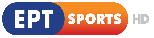 01:00		ΕΛΛΗΝΙΚΗ ΤΑΙΝΙΑ «Ο κόσμος τρελάθηκε»02:30		ΟΠΤΙΚΗ ΓΩΝΙΑ «Αμερικανικό όνειρο»03:00		SELFIE «Πόρος»Πρωτότυπο, νεανικό ταξιδιωτικό τηλεπαιχνίδι04:00		Η ΖΩΗ ΕΙΝΑΙ ΣΤΙΓΜΕΣ «Βασίλης Βαφέας» (Ε) (Νέος κύκλος)Με τον Ανδρέα Ροδίτη----------------------------------------------------------------------------------------------------------------05:00		ΕΠΙΧΕΙΡΗΜΑΤΑ (Νέα Εκπ.)06:00		ΕΛΛΗΝΙΚΗ ΤΑΙΝΙΑ «Ο ξεροκέφαλος»    07:20		ΣΑΝ ΜΑΓΕΜΕΝΟΙ «Πώς γίνεται η δουλειά» από το Δημοτικό Θέατρο Πειραιά (Νέα Εκπ.)ΚΥΡΙΑΚΗ, 12/0508:00		ΘΕΙΑ ΛΕΙΤΟΥΡΓΙΑαπό τον Καθεδρικό Ιερό Ναό Αθηνών10:30		ΦΩΤΕΙΝΑ ΜΟΝΟΠΑΤΙΑ (E) «Καππαδοκία, η αρχαία κοιτίδα του Χριστιανισμού»11:30		ΜΕ ΑΡΕΤΗ ΚΑΙ ΤΟΛΜΗΕκπομπή των Ενόπλων Δυνάμεων12:00		ΕΙΔΗΣΕΙΣ – ΑΘΛΗΤΙΚΑ – ΚΑΙΡΟΣ12:45		ΣΑΝ ΣΗΜΕΡΑ ΤΟΝ 20Ο ΑΙΩΝΑ13:00		ΤΟ ΑΛΑΤΙ ΤΗΣ ΓΗΣ «Μουσικές συγγένειες: Γιώργος Κωτσίνης - Θωμάς Κωνσταντίνου» (Νέα Εκπομπή)Εκπομπή για την ελληνική μουσική παράδοση υπό την επιμέλεια του Λάμπρου Λιάβα15:00		ΕΙΔΗΣΕΙΣ – ΑΘΛΗΤΙΚΑ – ΚΑΙΡΟΣΜε τη Μαριάννα Πετράκη16:00		ΠΡΟΣΩΠΙΚΑ «Αφιέρωμα στη Μελίνα Μερκούρη» - Β' Μέρος 
Με την  Έλενα Κατρίτση17:00		ΕΡΤ REPORT «Σχέσεις κράτους-Εκκλησίας» (Νέα Εκπ.)  Με τις Εμμανουέλλα Αργείτη, Μαρίνα Δεμερτζιάν και Μάχη Νικολάρα18:00		ΣΑΝ ΣΗΜΕΡΑ ΤΟΝ 20Ο ΑΙΩΝΑ18:15		Η ΜΗΧΑΝΗ ΤΟΥ ΧΡΟΝΟΥ (E) «Σαπφώ Νοταρά»19:15		ΕΛΛΗΝΙΚΗ ΤΑΙΝΙΑ «Ένα βότσαλο στη λίμνη»«Ο Μανώλης Σκουντρής, ο οποίος είναι δέκα χρόνια παντρεμένος με τη Βέτα, είναι ένας ήσυχος οικογενειάρχης, αλλά πολύ τσιγκούνης. Ποτέ δεν έχει χαρίσει στη γυναίκα του ούτε ένα δωράκι. Κάποιο βράδυ πηγαίνουν να διασκεδάσουν μαζί με τον συνέταιρό του, το Γιώργο και δύο όμορφες και κεφάτες Ελληνοαμερικανίδες, τη Μάργκαρετ και την Έβελιν. Εκεί, ο Μανώλης ξοδεύει τα μαλλιά της κεφαλής του. Όμως, για κακή του τύχη, η Έβελιν δεν είναι άλλη από τη Βαγγελίτσα, μια μακρινή εξαδέλφη της γυναίκας του, η οποία έρχεται την επομένη στο σπίτι τους για φαγητό. Βέβαια του κάνει τη ζωή δύσκολη, μέχρι που καταφέρνει να τον μεταπείσει και να τον κάνει ανοιχτοχέρη, κυρίως απέναντι στη γυναίκα του.»Κινηματογραφική μεταφορά του ομότιτλου θεατρικού έργου των Αλέκου Σακελλάριου και Χρήστου Γιανακόπουλου, που υπήρξε μεγάλη θεατρική επιτυχία.Παίζουν: Βασίλης Λογοθετίδης, Ίλυα Λιβυκού, Ευάγγελος Πρωτόπαππας, Μαίρη Λαλοπούλου, Καίτη Λαμπροπούλου, Στέφανος ΣτρατηγόςΣενάριο: Αλέκος Σακελλάριος - Χρήστος Γιανακόπουλος, Σκηνοθεσία: Αλέκος Σακελλάριος, Έτος παραγωγής: 195221:00		ΚΕΝΤΡΙΚΟ ΔΕΛΤΙΟ ΕΙΔΗΣΕΩΝ – ΑΘΛΗΤΙΚΑ – ΚΑΙΡΟΣΜε την Αντριάνα Παρασκευοπούλου22:00		ΠΡΙΝ ΤΟ ΚΟΚΚΙΝΟ ΧΑΛΙ (EUROVISION) (Α' Τηλεοπτική μετάδοση) Eκπ. 1 & 2Εκπομπή για τον εφετινό Διαγωνισμό Τραγουδιού #Eurovision2019, όπου θα παρουσιαστούν τα videoclip των 41 συμμετοχών/χωρώνΚαλλιτέχνες, αθλητές, παρουσιαστές, ηθοποιοί, μουσικοί, ερμηνευτές, δημοσιογράφοι, άνθρωποι που έχουν συνδεθεί με τη Eurovision και άλλοι που δεν έχουν καμία σχέση απολύτως, αναλαμβάνουν να παρουσιάσουν τις ιστορίες των 41 φετινών συμμετοχών, σε κείμενα Καπουτζίδη-Κοζάκου.Με τον Γιώργο Καπουτζίδη και τη Μαρία Κοζάκου01:00		ΕΛΛΗΝΙΚΗ ΤΑΙΝΙΑ «Σάντα Τσικίτα»«Ένας φτωχός, δουλευταράς υπάλληλος, ο Φώτης, είναι πολλά χρόνια αρραβωνιασμένος με τη Μαίρη, αλλά δεν μπορούν να παντρευτούν ελλείψει χρημάτων. Όλες οι αναποδιές τον βρίσκουν μαζί: η πίεση των αδελφών της Μαίρης να παντρευτούν γρήγορα, γιατί θα τη δώσουν σ' άλλον και σε συνδυασμό με το γράμμα που του έρχεται από το χωριό του, ότι η μητέρα του είναι άρρωστη και χρειάζεται εγχείρηση, τον κάνουν «να τρέχει και να μη φτάνει»…Διασκευή του θεατρικού έργου των Αλέκου Σακελλάριου και Χρήστου Γιαννακόπουλου «Ο Φώτης Φαγκρής και η Τσικίτα Λοπέζ».Παίζουν: Βασίλης Λογοθετίδης, Ίλυα Λιβυκού, Στέφανος Στρατηγός, Ντίνα Σταθάτου, Βαγγέλης Πρωτόπαππας, Καίτη Λαμπροπούλου, Νίκος Καζής, Σμάρω Στεφανίδου, Θάνος Τζενεράλης, Μπέμπα Μωραϊτοπούλου, Άννα Ρούσσου, Μιχάλης Παπαδάκης, Γιώργος Καρέτας.Σενάριο: Αλέκος Σακελλάριος, Χρήστος Γιαννακόπουλος, Μουσική: Μιχάλης Σουγιούλ, Διεύθυνση φωτογραφίας: Victor Antoun, Σκηνοθεσία: Αλέκος Σακελλάριος, Έτος παραγωγής: 195302:30		ΣΑΝ ΣΗΜΕΡΑ ΤΟΝ 20Ο ΑΙΩΝΑ03:00		ΤΑ ΣΤΕΚΙΑ – Ιστορίες αγοραίου πολιτισμού «Τα σκεϊτάδικα» (Νέα Εκπ.)Σειρά ντοκιμαντέρ του Νίκου Τριανταφυλλίδη03:50		ΠΡΟΣΩΠΙΚΑ «Αφιέρωμα στη Μελίνα Μερκούρη» Β’ Μέρος (Νέα Εκπομπή)04:50		ΑΞΙΟΝ ΕΣΤΙ «Θεσσαλονίκη» (Νέα Εκπομπή) Πολιτιστική εκπομπή με τον Βασίλη ΒασιλικόΔΕΥΤΕΡΑ, 13/05 05:50		ΠΡΩΙΝΗ ΒΑΡΔΙΑΕνημερωτική εκπομπή με τον Μάνο Νιφλή και τον Κώστα Αλατζά09:50		ΑΠΕΥΘΕΙΑΣΕνημερωτική εκπομπή με τους Μάριον Μιχελιδάκη, Κώστα Λασκαράτο και Νίκο Μερτζάνη12:00		ΕΙΔΗΣΕΙΣ – ΑΘΛΗΤΙΚΑ – ΚΑΙΡΟΣ13:00		ΓΙΑ ΤΗΝ ΕΛΛΑΔΑΕνημερωτική εκπομπή με τον Σπύρο Χαριτάτο14:30		ΩΡΑ ΕΛΛΑΔΑΣΕνημερωτική εκπομπή με τον Νίκο Αγγελίδη15:00		ΕΙΔΗΣΕΙΣ – ΑΘΛΗΤΙΚΑ – ΚΑΙΡΟΣΜε τη Σταυρούλα Χριστοφιλέα15:55		ΑΛΛΗ ΔΙΑΣΤΑΣΗΕνημερωτική εκπομπή18:00		ΕΙΔΗΣΕΙΣ – ΑΘΛΗΤΙΚΑ – ΚΑΙΡΟΣΜε τη Βασιλική ΧαϊνάΚαι Δελτίο στη Νοηματική18:15		Ο ΚΑΙΡΟΣ ΣΤΗΝ ΩΡΑ ΤΟΥ18:30		ΣΑΝ ΣΗΜΕΡΑ ΤΟΝ 20Ο ΑΙΩΝΑ (Ε)18:45		ΜΠΡΟΣΤΑ ΣΤΑ ΓΕΓΟΝΟΤΑΕνημερωτική εκπομπή με τον Νίκο Μερτζάνη20:50		ΚΕΝΤΡΙΚΟ ΔΕΛΤΙΟ ΕΙΔΗΣΕΩΝ – ΑΘΛΗΤΙΚΑ – ΚΑΙΡΟΣΜε τη Δώρα Αναγνωστοπούλου22:00		ΣΑΝ ΜΑΓΕΜΕΝΟΙ «Μαθήματα Πολέμου ΙΙ: Σικελικά δράματα» (Νέα Εκπ.)Εκπομπή για το θέατρο με τον Γιώργο Δαράκη22:30		ΤΟ ΘΕΑΤΡΟ ΤΗΣ ΔΕΥΤΕΡΑΣ «Προμηθέας Δεσμώτης» του Αισχύλου«Ο Προμηθέας τιμωρείται από το Δία επειδή έδωσε τη φωτιά στους ανθρώπους. Ο Ήφαιστος έχει αναλάβει να τον δέσει σφιχτά με αλυσίδες πάνω σε απόκρημνους βράχους. Το Κράτος και η Βία επιθεωρούν τον απρόθυμο Ήφαιστο. Στο βράχο καταφθάνουν οι κόρες του Ωκεανού, οι Ωκεανίδες, θρηνώντας για το μαρτύριο του ήρωα. Κι ενώ ο Προμηθέας και ο Ωκεανός μιλούν για τη σκληρότητα του Δία, επί σκηνής εμφανίζεται ένα ακόμη πλάσμα που υποφέρει από την εκδικητικότητα των θεών: Είναι η Ιώ, ερωμένη του Δία, που εκείνος μεταμόρφωσε σε δαμάλα, για να τη γλιτώσει από τη ζήλια της Ήρας, χωρίς όμως να το καταφέρει, καθώς η πανούργα εκείνη έχει στείλει τον Οίστρο, μια ενοχλητική βοϊδόμυγα, να βασανίζει την Ιώ, ακολουθώντας την ανελέητα ως τα πέρατα του κόσμου. Ο Προμηθέας προφητεύει το μέλλον της, που συνδέεται και με τη δική του μοίρα, αφού κάποιος απόγονός της, πολλά χρόνια μετά, θα τον απελευθερώσει. Προφητεύει επίσης την πτώση του Δία, αρνείται όμως πεισματικά να φανερώσει στον απεσταλμένο του, Ερμή, το πώς θα γίνει αυτή. Η τραγωδία τελειώνει με τους κεραυνούς του Δία να πέφτουν ενάντια στον κρατούμενο με την ελεύθερη συνείδηση, που αντιστέκεται.»Σκηνοθεσία: Κάρολος Κουν, Τηλεσκηνοθεσία: Κ. ΜαυροπάνοςΠαίζουν: ΠΡΟΜΗΘΕΑΣ :ΓΙΩΡΓΟΣ ΛΑΖΑΝΗΣ, ΙΩ: ΡΕΝΑ ΠΙΤΤΑΚΗ, ΚΡΑΤΟΣ: Γ. ΚΑΡΑΤΖΟΛΙΔΗΣ,ΒΙΑ: ΓΙΑΝΝΗΣ ΔΕΓΑΪΤΗΣ, ΗΦΑΙΣΤΟΣ: Π. ΚΑΡΑΚΩΝΣΤΑΝΤΟΓΛΟΥ, ΩΚΕΑΝΟΣ: Δ. ΑΣΤΕΡΙΑΔΗΣ, ΕΡΜΗΣ: ΓΙΑΝΝΗΣ ΡΗΓΑΣ, ΧΟΡΟΣ ΩΚΕΑΝΙΔΩΝ - ΠΡΩΤΕΣ ΚΟΡΥΦΑΙΕΣ: ΛΥΔΙΑ ΚΟΝΙΟΡΔΟΥ, ΚΑΤΙΑ ΓΕΡΟΥ ΑΠΟΦΩΝΕΙ Η ΜΑΡΙΑΝΝΑ ΜΑΥΡΕΑ, ΜΙΑ ΠΑΡΑΣΤΑΣΗ ΤΟΥ ΘΕΑΤΡΟΥ ΤΕΧΝΗΣ- ΣΚΗΝΟΘΕΣΙΑ : ΚΑΡΟΛΟΣ ΚΟΥΝ, ΣΤΟ ΗΡΩΔΕΙΟ, ΣΤΑ ΠΛΑΙΣΙΑ ΤΟΥ ΦΕΣΤΙΒΑΛ ΑΘΗΝΩΝ 198423:50		ΠΕΡΙΦΕΡΕΙΑ (ΕΙΔΗΣΕΙΣ ΤΗΣ ΠΕΡΙΦΕΡΕΙΑΣ ΑΠΟ ΤΗΝ ΕΡΤ3)Με τη Νίκη Χατζηδημητρίου00:00		ΤΕΧΝΗ ΚΑΙ ΠΟΛΙΤΙΣΜΟΣ (E) «Τάσος Λειβαδίτης» & «Γιάννης Ρίτσος»00:30		ΟΠΤΙΚΗ ΓΩΝΙΑ (E) «Το δίλημμα»Σειρά ντοκιμαντέρ, όπου αποτυπώνονται οι τάσεις στην τέχνη της φωτογραφίας στην Ελλάδα και το εξωτερικό μέσα από τα μάτια των φωτογράφων01:00		ΓΡΑΦΗ ΚΑΘΑΡΗ «Απ' το θεατρικό κείμενο στην παράσταση: Το κείμενο» (Νέα εκπομπή)Σειρά ντοκιμαντέρ για τον σύγχρονο ελληνικό πολιτισμό, όπως αυτός έχει διαμορφωθεί μέσα από τη μουσική, τον κινηματογράφο, το θέατρο, το μυθιστόρημα - διήγημα και τη ζωγραφική02:00		ΤΕΤΡΑΔΙΑ, ΘΑΝΑΣΗΣ ΛΑΛΑΣ «Πλάθιντο Ντομίνγκο» (Νέα Εκπ.)Σειρά εκπομπών, όπου καταγράφονται συναντήσεις με σημαντικές προσωπικότητες απ’ όλο τον κόσμο 02:30		ΩΡΑ ΕΛΛΑΔΑΣ (Επανάληψη ημέρας)03:00		ΜΕ ΤΟ ΤΡΙΑ (ΑΠΟΓΕΥΜΑΤΙΝΟ ΜΑΓΚΑΖΙΝΟ ΕΡΤ3) (Μ - 17:00-18:00)Με την Έλσα Ποιμενίδου04:00		ΙΣΤΟΡΙΚΟΙ ΠΕΡΙΠΑΤΟΙ (E) «Η Ελλάδα στη δεκαετία του ΄50»Ιστορική εκπομπή-Ντοκιμαντέρ με τον Πιέρρο Τζανετάκο-----------------------------------------------------------------------------------------------------------------05:00		ΣΑΝ ΜΑΓΕΜΕΝΟΙ «Μαθήματα Πολέμου ΙΙ: Σικελικά δράματα» (Νέα Εκπ.)05:30		ΣΑΝ ΣΗΜΕΡΑ ΤΟΝ 20Ο ΑΙΩΝΑ ΤΡΙΤΗ, 14/0505:50		ΠΡΩΙΝΗ ΒΑΡΔΙΑΕνημερωτική εκπομπή με τον Μάνο Νιφλή και τον Κώστα Αλατζά09:50		ΑΠΕΥΘΕΙΑΣΕνημερωτική εκπομπή με τους Μάριον Μιχελιδάκη, Κώστα Λασκαράτο και Νίκο Μερτζάνη12:00		ΕΙΔΗΣΕΙΣ – ΑΘΛΗΤΙΚΑ – ΚΑΙΡΟΣ13:00		ΓΙΑ ΤΗΝ ΕΛΛΑΔΑ ...Ενημερωτική εκπομπή με τον Σπύρο Χαριτάτο14:30		ΩΡΑ ΕΛΛΑΔΑΣΕνημερωτική εκπομπή με τον Νίκο Αγγελίδη15:00		ΕΙΔΗΣΕΙΣ – ΑΘΛΗΤΙΚΑ – ΚΑΙΡΟΣΜε τη Σταυρούλα Χριστοφιλέα15:55		ΑΛΛΗ ΔΙΑΣΤΑΣΗΕνημερωτική εκπομπή18:00		ΕΙΔΗΣΕΙΣ – ΑΘΛΗΤΙΚΑ – ΚΑΙΡΟΣΜε τη Βασιλική ΧαϊνάΚαι Δελτίο στη Νοηματική18:15		Ο ΚΑΙΡΟΣ ΣΤΗΝ ΩΡΑ ΤΟΥ18:30		ΣΑΝ ΣΗΜΕΡΑ ΤΟΝ 20Ο ΑΙΩΝΑ (Ε)18:45		ΜΠΡΟΣΤΑ ΣΤΑ ΓΕΓΟΝΟΤΑΕνημερωτική εκπομπή με τον Νίκο Μερτζάνη20:50		ΚΕΝΤΡΙΚΟ ΔΕΛΤΙΟ ΕΙΔΗΣΕΩΝ – ΑΘΛΗΤΙΚΑ – ΚΑΙΡΟΣΜε τη Δώρα Αναγνωστοπούλου22:00		ART WEEK «Ρένη Πιττακή - Παναγιώτης Λάμπουρας» (Νέα εκπ.)Πολιτιστική ενημερωτική εκπομπή με τη Λένα Αρώνη22:50		ΕΛΛΗΝΙΚΗ ΤΑΙΝΙΑ «Τσακιτζής, ο προστάτης των φτωχών»Ιστορική περιπέτεια, παραγωγής 1960.«Ο ληστής Τσακιτζής κατηγορείται άδικα για το φόνο ενός πλούσιου χριστιανού, στην επαρχία που βρίσκεται υπό την εξουσία ενός αιμοδιψούς Πασά. Ο νέος δραπετεύει στα βουνά όπου και μένει για χρόνια στην παρανομία. Η Ζεχρά, κόρη ενός πλούσιου χριστιανού που δολοφονήθηκε, ετοιμάζεται να παντρευτεί τον Πασά. Ο Τσακιτζής την ερωτεύεται κι εκείνη προσποιείται ότι τον θέλει, για να τον εκδικηθεί επειδή τον θεωρεί φονιά του πατέρα της. Σύντομα, όμως, θα αποκαλυφθεί ο αληθινός δολοφόνος και η Ζεχρά θα γίνει γυναίκα του Τζακιτζή.»Σκηνοθεσία: Κώστας Ανδρίτσος, Σενάριο: Νίκος Φώσκολος, Μουσική Σύνθεση: Γιώργος ΚατσαρόςΠαίζουν: Ανδρέας Μπάρκουλης, Στέφανος Στρατηγός, Γκέλυ Μαυροπούλου, Τάκης Μηλιάδης κ.ά.Έτος παραγωγής: 196000:30		ΠΕΡΙΦΕΡΕΙΑ (ΕΙΔΗΣΕΙΣ ΤΗΣ ΠΕΡΙΦΕΡΕΙΑΣ ΑΠΟ ΤΗΝ ΕΡΤ3)Με τη Νίκη Χατζηδημητρίου00:40		ΜΝΗΜΕΣ ΧΑΡΑΣ (Ε) «Η ιστορία της Ένωσης της Θράκης με την Ελλάδα»01:40		PASSWORD (E) «Brain drain» - Μέρος 2ο Με τον Φώτη Καφαράκη02:30		ΩΡΑ ΕΛΛΑΔΑΣ (Επανάληψη ημέρας)03:00		ΜΕ ΤΟ ΤΡΙΑ (ΑΠΟΓΕΥΜΑΤΙΝΟ ΜΑΓΚΑΖΙΝΟ ΕΡΤ3) (Μ - 17:00-18:00)Με την Έλσα Ποιμενίδου-----------------------------------------------------------------------------------------------------------------04:00		ΕΛΛΗΝΙΚΗ ΤΑΙΝΙΑ «Τσακιτζής, ο προστάτης των φτωχών»05:35		ΣΑΝ ΣΗΜΕΡΑ ΤΟΝ 20Ο ΑΙΩΝΑ ΤΕΤΑΡΤΗ, 15/05 05:50		ΠΡΩΙΝΗ ΒΑΡΔΙΑΕνημερωτική εκπομπή με τον Μάνο Νιφλή και τον Κώστα Αλατζά09:50		ΑΠΕΥΘΕΙΑΣΕνημερωτική εκπομπή με τους Μάριον Μιχελιδάκη, Κώστα Λασκαράτο και Νίκο Μερτζάνη12:00		ΕΙΔΗΣΕΙΣ – ΑΘΛΗΤΙΚΑ – ΚΑΙΡΟΣ13:00		ΓΙΑ ΤΗΝ ΕΛΛΑΔΑ ...Ενημερωτική εκπομπή με τον Σπύρο Χαριτάτο14:30		ΩΡΑ ΕΛΛΑΔΑΣΕνημερωτική εκπομπή με τον Νίκο Αγγελίδη15:00		ΕΙΔΗΣΕΙΣ – ΑΘΛΗΤΙΚΑ – ΚΑΙΡΟΣΜε τη Σταυρούλα Χριστοφιλέα15:55		ΑΛΛΗ ΔΙΑΣΤΑΣΗΕνημερωτική εκπομπή18:00		ΕΙΔΗΣΕΙΣ – ΑΘΛΗΤΙΚΑ – ΚΑΙΡΟΣΜε τη Βασιλική ΧαϊνάΚαι Δελτίο στη Νοηματική18:15		Ο ΚΑΙΡΟΣ ΣΤΗΝ ΩΡΑ ΤΟΥ18:30		ΣΑΝ ΣΗΜΕΡΑ ΤΟΝ 20Ο ΑΙΩΝΑ (Ε)18:45		ΜΠΡΟΣΤΑ ΣΤΑ ΓΕΓΟΝΟΤΑ  Ενημερωτική εκπομπή με τον Νίκο Μερτζάνη20:50		ΚΕΝΤΡΙΚΟ ΔΕΛΤΙΟ ΕΙΔΗΣΕΩΝ – ΑΘΛΗΤΙΚΑ – ΚΑΙΡΟΣΜε τη Δώρα Αναγνωστοπούλου22:00		ΕΛΛΗΝΙΚΗ ΤΑΙΝΙΑ «Το καναρινί ποδήλατο»«Ο Άρης Σιούτης διορίζεται δάσκαλος στην έκτη τάξη ενός δημόσιου σχολείου της Αθήνας και ανακαλύπτει ότι ένας από τους μαθητές του, ο Λευτέρης Μουρατίδης, είναι σχεδόν αναλφάβητος και απομονωμένος από τους συμμαθητές του.Αποφασίζει να βοηθήσει το παιδί να βγει από το αδιέξοδο, όμως αντιμετωπίζει πολλαπλά εμπόδια: οι συνάδελφοί του είναι ηττοπαθείς και δεν πιστεύουν ότι μπορεί να γίνει κάτι, ο ίδιος ο Λευτέρης δύσπιστος, οι γονείς του δεν είναι πολύ συνεργάσιμοι, ενώ και η συμπεριφορά των υπόλοιπων παιδιών δεν είναι πάντοτε φιλική απέναντι στο Λευτέρη.»Η ταινία, πιστή στην πραγματικότητα (βασίζεται άλλωστε σε αληθινή ιστορία), δεν τελειώνει με «επαίνους», αλλά τονίζει την εμπιστοσύνη στην αξία των ανθρώπινων σχέσεων και στην αξία της θέλησης.Βραβεία Φεστιβάλ Θεσσαλονίκης 1999: Καλύτερης ταινίας & Α΄ Ανδρικού ρόλου.Παίζουν: Δημήτρης Αλεξανδρής, Γιώργος Χάλαρης, Μάνος Βακούσης, Θάνος Γραμμένος, Νίκος Γεωργάκης, Σία Κοσκινά, Γιώργος Καλαϊτζής, Αλεξάνδρα Παντελάκη, Άννα Πολυτίμου, Δημήτρης Παλαιοχωρίτης, Σενάριο: Δημήτρης Σταύρακας, Στ. Τσιώλης, Β. ΣπηλιόπουλοςΦωτογραφία-μοντάζ: Ντίνος Κατσουρίδης, Μουσική: Νίκος Κυπουργός23:40		ΠΕΡΙΦΕΡΕΙΑ (ΕΙΔΗΣΕΙΣ ΤΗΣ ΠΕΡΙΦΕΡΕΙΑΣ ΑΠΟ ΤΗΝ ΕΡΤ3)Με τη Νίκη Χατζηδημητρίου00:00		28 ΦΟΡΕΣ ΕΥΡΩΠΗ – 28 EUROPE (E) «Η Ρομπέν των Βρυξελλών»Ενημερωτική εκπομπή με τον Κώστα Αργυρό01:00		ΟΠΤΙΚΗ ΓΩΝΙΑ (E) «Το κοινό θα έρθει»Σειρά ντοκιμαντέρ, όπου αποτυπώνονται οι τάσεις στην τέχνη της φωτογραφίας στην Ελλάδα και το εξωτερικό μέσα από τα μάτια των φωτογράφων01:30		ΟΙ ΔΡΟΜΟΙ ΤΗΣ ΑΝΑΠΤΥΞΗΣ «Παραστατικές τέχνες - ΕΣΠΑ Πολιτισμού» (Νέα εκπ.)    02:30		ΩΡΑ ΕΛΛΑΔΑΣ (Επανάληψη ημέρας)03:00		ΜΕ ΤΟ ΤΡΙΑ (ΑΠΟΓΕΥΜΑΤΙΝΟ ΜΑΓΚΑΖΙΝΟ ΕΡΤ3) (Μ - 17:00-18:00)Με την Έλσα Ποιμενίδου-----------------------------------------------------------------------------------------------------------------04:00		ΕΛΛΗΝΙΚΗ ΤΑΙΝΙΑ «Το καναρινί ποδήλατο»05:35		ΣΑΝ ΣΗΜΕΡΑ ΤΟΝ 20Ο ΑΙΩΝΑΠΕΜΠΤΗ 16/0505:50		ΠΡΩΙΝΗ ΒΑΡΔΙΑΕνημερωτική εκπομπή με τον Μάνο Νιφλή και τον Κώστα Αλατζά09:50		ΑΠΕΥΘΕΙΑΣΕνημερωτική εκπομπή με τους Μάριον Μιχελιδάκη, Κώστα Λασκαράτο και Νίκο Μερτζάνη12:00		ΕΙΔΗΣΕΙΣ – ΑΘΛΗΤΙΚΑ – ΚΑΙΡΟΣ13:00		ΓΙΑ ΤΗΝ ΕΛΛΑΔΑ ...Ενημερωτική εκπομπή με τον Σπύρο Χαριτάτο14:30		ΩΡΑ ΕΛΛΑΔΑΣΕνημερωτική εκπομπή με τον Νίκο Αγγελίδη15:00		ΕΙΔΗΣΕΙΣ – ΑΘΛΗΤΙΚΑ – ΚΑΙΡΟΣΜε τη Σταυρούλα Χριστοφιλέα15:55		ΑΛΛΗ ΔΙΑΣΤΑΣΗΕνημερωτική εκπομπή18:00		ΕΙΔΗΣΕΙΣ – ΑΘΛΗΤΙΚΑ – ΚΑΙΡΟΣΜε τη Βασιλική ΧαϊνάΚαι Δελτίο στη Νοηματική18:15		Ο ΚΑΙΡΟΣ ΣΤΗΝ ΩΡΑ ΤΟΥ18:30		ΣΑΝ ΣΗΜΕΡΑ ΤΟΝ 20Ο ΑΙΩΝΑ (Ε)18:45		ΜΠΡΟΣΤΑ ΣΤΑ ΓΕΓΟΝΟΤΑ  Ενημερωτική εκπομπή με τον Νίκο Μερτζάνη20:50		ΚΕΝΤΡΙΚΟ ΔΕΛΤΙΟ ΕΙΔΗΣΕΩΝ – ΑΘΛΗΤΙΚΑ – ΚΑΙΡΟΣΜε τη Δώρα Αναγνωστοπούλου22:00		ΕΛΛΗΝΙΚΗ ΣΕΙΡΑ «Η ΖΩΗ ΕΝ ΤΑΦΩ» Επ. 13ο (Νέο επεισόδιο)Τηλεοπτική μεταφορά του αντιπολεμικού μυθιστορήματος του Στράτη Μυριβήλη23:00		Η ΑΥΛΗ ΤΩΝ ΧΡΩΜΑΤΩΝ «Αφιέρωμα στον Στράτο Διονυσίου» (Νέα Εκπ.)Μουσική εκπομπή με την Αθηνά Καμπάκογλου00:45		ΠΕΡΙΦΕΡΕΙΑ (ΕΙΔΗΣΕΙΣ ΤΗΣ ΠΕΡΙΦΕΡΕΙΑΣ ΑΠΟ ΤΗΝ ΕΡΤ3)Με τη Νίκη Χατζηδημητρίου01:00		ΕΛΛΗΝΙΚΗ ΤΑΙΝΙΑ «Πόθοι στα στάχυα»Κοινωνική δραματική περιπέτεια«Στον Θεσσαλικό κάμπο, ένας πλούσιος γαιοκτήμονας δημιουργεί ανασφάλεια στους αγρότες, όταν φέρνει μια αλωνιστική μηχανή και εκτοξεύει την παραγωγή του σε εξωπραγματικά μεγέθη. Ο αδελφός του κτηματία βγαίνει από τη φυλακή και ζητά το μερίδιο της περιουσίας του, ενώ παράλληλα συκοφαντεί τον Θάνο, τον μηχανικό που χειρίζεται τη μηχανή. Ο Θάνος είναι ερωτευμένος με την κόρη του κτηματία. Με τη συγκατάθεση της μητέρας της κοπέλας, οι δύο νέοι θα καταφέρουν να παντρευτούν.»Παίζουν: Μάρθα Βούρτση, Γιώργος Φούντας, Τίτος Βανδής, Λυκούργος Καλλέργης, Αλέκα Παΐζη, Θανάσης Βέγγος, Γιώργος Φόρας, Αθηνά Τζιμούλη, Π. Τριανταφύλλου, Γ. Τσαγκουρλής, Στ. Αποστόλου, Παναγιώτης Πουλής, Νίκος Μουρίκης, Σπύρος Μαγγίνας, Ανδρέας Μαγγίνας, Στέλλα Αθανασίου, Ηρώ Ρόντου, Σούλα Διακάτου, Άννα Αττάρτη, Καίτη Φούτση, Σάσα ΣοφούΣενάριο: Βασίλης Μπέτσος, Διεύθυνση φωτογραφίας: Βασίλης Καραμανίδης, Μουσική: Άκης ΣμυρναίοςΣκηνοθεσία: Πητ Γιαννόπουλος, Έτος παραγωγής: 196002:30		ΩΡΑ ΕΛΛΑΔΑΣ (Επανάληψη ημέρας)03:00		ΜΕ ΤΟ ΤΡΙΑ (ΑΠΟΓΕΥΜΑΤΙΝΟ ΜΑΓΚΑΖΙΝΟ ΕΡΤ3) (Μ - 17:00-18:00)Με την Έλσα Ποιμενίδου04:00		Η ΖΩΗ ΕΙΝΑΙ ΣΤΙΓΜΕΣ «Γιώργος Κιμούλης» (Ε)Με τον Ανδρέα Ροδίτη05:00		ΟΠΤΙΚΗ ΓΩΝΙΑ (E) «Gallery»Σειρά ντοκιμαντέρ, όπου αποτυπώνονται οι τάσεις στην τέχνη της φωτογραφίας στην Ελλάδα και το εξωτερικό μέσα από τα μάτια των φωτογράφων05:30		ΣΑΝ ΣΗΜΕΡΑ ΤΟΝ 20Ο ΑΙΩΝΑ (Ε)ΠΑΡΑΣΚΕΥΗ, 17/0505:50		ΠΡΩΙΝΗ ΒΑΡΔΙΑΕνημερωτική εκπομπή με τον Μάνο Νιφλή και τον Κώστα Αλατζά09:50		ΑΠΕΥΘΕΙΑΣΕνημερωτική εκπομπή με τους Μάριον Μιχελιδάκη, Κώστα Λασκαράτο και Νίκο Μερτζάνη12:00		ΕΙΔΗΣΕΙΣ – ΑΘΛΗΤΙΚΑ – ΚΑΙΡΟΣ13:00		ΓΙΑ ΤΗΝ ΕΛΛΑΔΑ ...Ενημερωτική εκπομπή με τον Σπύρο Χαριτάτο14:30		ΩΡΑ ΕΛΛΑΔΑΣΕνημερωτική εκπομπή με τον Νίκο Αγγελίδη15:00		ΕΙΔΗΣΕΙΣ – ΑΘΛΗΤΙΚΑ – ΚΑΙΡΟΣΜε τη Σταυρούλα Χριστοφιλέα15:55		ΑΛΛΗ ΔΙΑΣΤΑΣΗΕνημερωτική εκπομπή18:00		ΕΙΔΗΣΕΙΣ – ΑΘΛΗΤΙΚΑ – ΚΑΙΡΟΣΜε τη Βασιλική ΧαϊνάΚαι Δελτίο στη Νοηματική18:15		Ο ΚΑΙΡΟΣ ΣΤΗΝ ΩΡΑ ΤΟΥ18:30		ΣΑΝ ΣΗΜΕΡΑ ΤΟΝ 20Ο ΑΙΩΝΑ (Ε)18:45		ΜΠΡΟΣΤΑ ΣΤΑ ΓΕΓΟΝΟΤΑΕνημερωτική εκπομπή με τον Νίκο Μερτζάνη20:50		ΚΕΝΤΡΙΚΟ ΔΕΛΤΙΟ ΕΙΔΗΣΕΩΝ – ΑΘΛΗΤΙΚΑ – ΚΑΙΡΟΣΜε τη Δώρα Αναγνωστοπούλου22:00		ΑΝΤΙΔΡΑΣΤΗΡΙΟ «Ζώνες και Περάσματα» (Νέα Εκπ.)Εκπομπή κοινωνικής & πολιτικοοικονομικής έρευνας με τον Πάνο Κάσαρη και τον Στέλιο Νικητόπουλο22:50		ΣΥΓΧΡΟΝΟΙ ΠΑΡΑΔΟΣΙΑΚΟΙ ΜΟΥΣΙΚΟΙ «Γιορτές της γης» Μέρος Α’Μουσική εκπομπή23:45		ΠΕΡΙΦΕΡΕΙΑ (ΕΙΔΗΣΕΙΣ ΤΗΣ ΠΕΡΙΦΕΡΕΙΑΣ ΑΠΟ ΤΗΝ ΕΡΤ3)Με τη Νίκη Χατζηδημητρίου00:00		ΕΛΛΗΝΙΚΗ ΤΑΙΝΙΑ «Ο μαγκούφης»«Ένας περιπτεράς, ορκισμένος εχθρός του γάμου, αποτελεί πρόκληση για την προξενήτρα σπιτονοικοκυρά του, η οποία θέλει να τον παντρέψει με μια κοπέλα που τον αγαπάει αληθινά. Πράγματι, όταν ο δύστροπος περιπτεράς θα αρρωστήσει, η κοπέλα θα είναι η μόνη που θα τον φροντίσει και θα νοιαστεί γι’ αυτόν, με αποτέλεσμα να αναπτυχθεί ανάμεσά τους ένα ειδύλλιο που θα οδηγήσει σε γάμο.»Παίζουν: Μίμης Φωτόπουλος, Γεωργία Βασιλειάδου, Μάρθα Βούρτση, Γιάννης Φέρμης, Γιάννης Σπαρίδης, Κική Βυζαντίου, Γρηγόρης Βαρώσης, Ζωή Βουδούρη, Αθηνά Μερτύρη, Γιώργος Τζιφός, Ρίτσα Διαμάντη, Διάνα Σιμόν, Δημήτρης Μπερλέν, Ρολάνδος Χρέλιας, Ασπασία Αναγνωστοπούλου, Αμαλία Λαχανά, Μαρίκα Σαββοπούλου, Άννα ΨαλτάκηΣενάριο: Βασίλης Σπυρόπουλος, Παναγιώτης Παπαδούκας, Μουσική: Γιώργος Κατσαρός, Σκηνοθεσία: Τζανής Αλιφέρης, Έτος παραγωγής: 195901:30		ΕΙΣΑΙ ΝΕΟΣ, ΕΧΕΙΣ ΛΟΓΟ  (E) «Νέοι και διαδίκτυο»Διαδραστική εκπομπή με τους Δώρα Γεωργούλα και Γιώργο Κουλουρά02:30		ΩΡΑ ΕΛΛΑΔΑΣ (Επανάληψη ημέρας)03:00		ΜΕ ΤΟ ΤΡΙΑ (ΑΠΟΓΕΥΜΑΤΙΝΟ ΜΑΓΚΑΖΙΝΟ ΕΡΤ3) (Μ - 17:00-18:00)Με την Έλσα Ποιμενίδου-----------------------------------------------------------------------------------------------------------------04:00		ΑΝΤΙΔΡΑΣΤΗΡΙΟ «Ζώνες και Περάσματα» (Νέα Εκπ.)05:00		ΕΛΛΗΝΙΚΗ ΣΕΙΡΑ «Η ΖΩΗ ΕΝ ΤΑΦΩ» Επ. 13ο (Νέο επεισόδιο)Τηλεοπτική μεταφορά του αντιπολεμικού μυθιστορήματος του Στράτη Μυριβήλη05:45		ΣΥΓΧΡΟΝΟΙ ΠΑΡΑΔΟΣΙΑΚΟΙ ΜΟΥΣΙΚΟΙ «Γιορτές της γης» Μέρος Α’----------------------------------------------------------------------------------------------------------------------------------------------------------------------------------------------------------------------------------	Πρόγραμμα ΕΡΤ1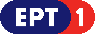 	Πρόγραμμα ΕΡΤ2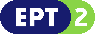 	Πρόγραμμα ΕΡΤ3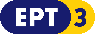 Πρόγραμμα ΕΡΤ Sports